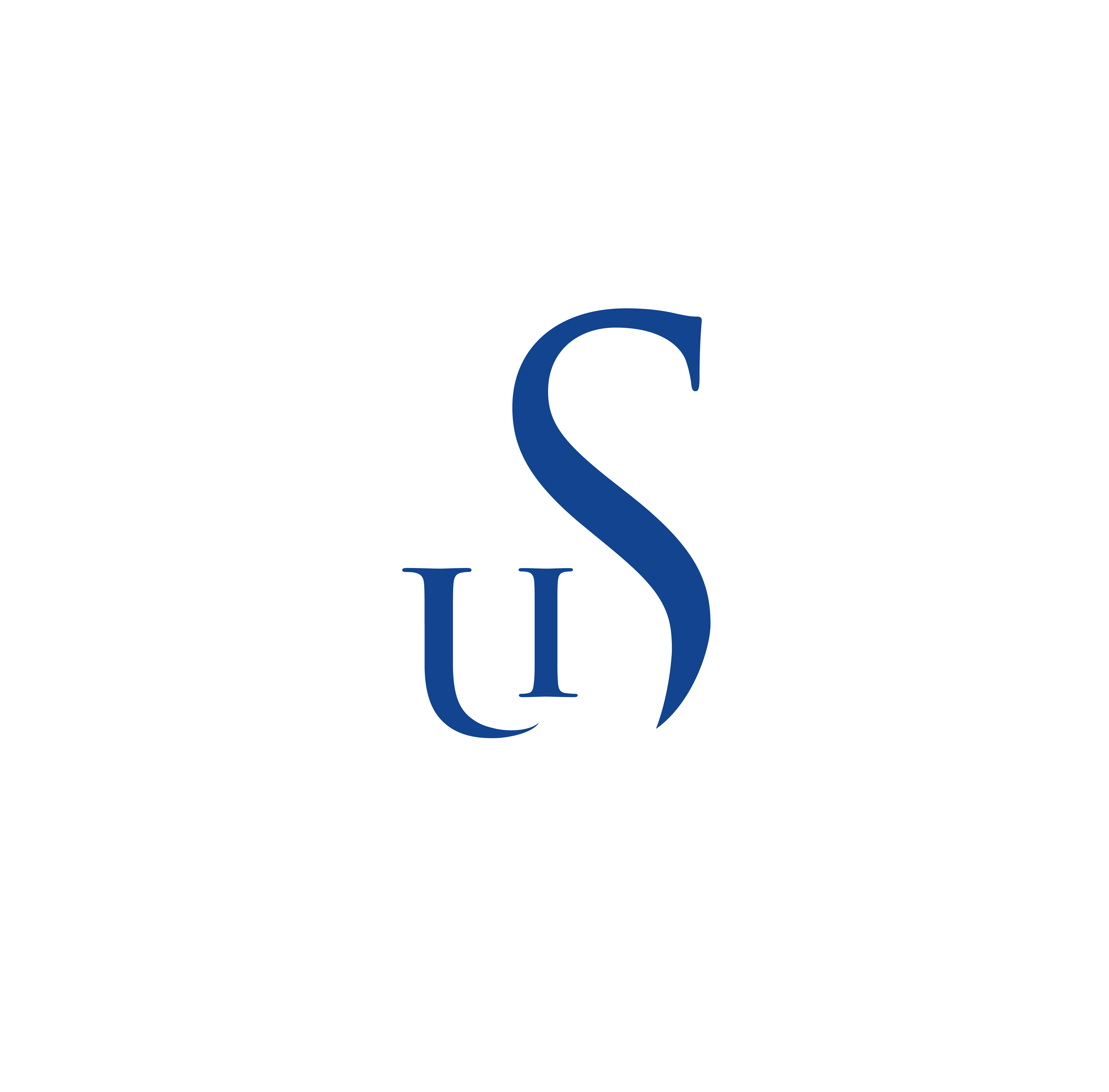 DET TEKNISK-NATURVITENSKAPELIGE FAKULTETBACHELOROPPGAVEDET TEKNISK-NATURVITENSKAPELIGE FAKULTETBACHELOROPPGAVEStudieprogram/spesialisering:Vårsemesteret, 20......Åpen / KonfidensiellForfatter: …………………………………………(signatur forfatter)Fagansvarlig:Veileder(e): Fagansvarlig:Veileder(e): Tittel på bacheloroppgaven: Engelsk tittel: Tittel på bacheloroppgaven: Engelsk tittel: Studiepoeng:Studiepoeng:Emneord:         Sidetall: …………………     + vedlegg/annet: …………         Stavanger, ………………..                                dato/år